 БАШ?ОРТОСТАН РЕСПУБЛИКА3Ы                                                         СОВЕТ СЕЛЬСКОГО ПОСЕЛЕНИЯ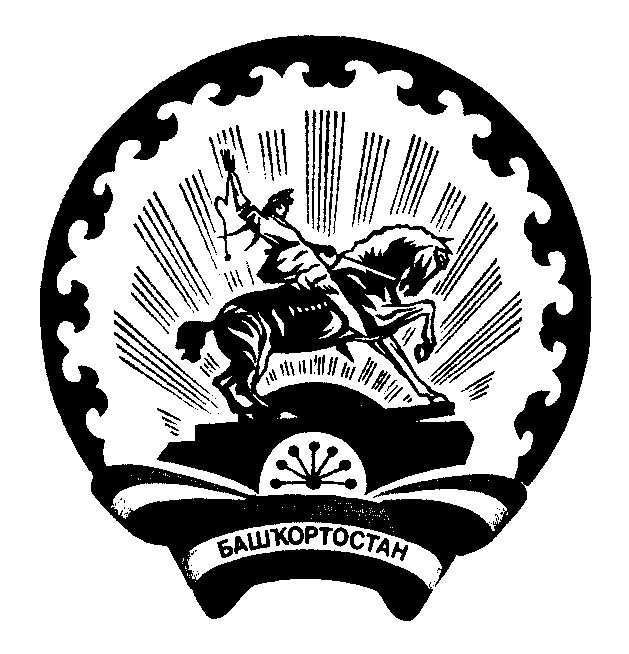 Б2Л2Б2й РАЙОНЫ МУНИЦИПАЛЬ                                                       УСЕНЬ-ИВАНОВСКИЙ СЕЛЬСОВЕТРАЙОНЫНЫ* 292Н-ИВАНОВКА АУЫЛ                                                            МУНИЦИПАЛЬНОГО РАЙОНА  БЕЛЕБЕЕВСКИЙСОВЕТЫ АУЫЛ БИЛ2М23Е СОВЕТЫ                                            РАЙОН РЕСПУБЛИКИ БАШКОРТОСТАН452033, Б2л2б2й районы, )с2н-Ивановка ауылы,                                  452033, Белебеевский район, с.Усень-Ивановское,Гагарин урамы,101                                                                                    ул.Гагарина, 101 КАРАР                                                                                                      РЕШЕНИЕ08 июль 2020й                            №90                               08 июля 2020гО внесении изменений в решение Совета сельского поселения Усень-Ивановский сельсовет муниципального района Белебеевский район Республики Башкортостан от 27 декабря 2019 года № 38 «О бюджете сельского поселения Усень-Ивановский сельсовет муниципального  района Белебеевский район Республики Башкортостан на 2020 год и на плановый период 2021 и 2022 годов»	Совет сельского поселения Усень-Ивановский сельсовет муниципального района Белебеевский район Республики Башкортостан  решил:1. Внести в решение Совета сельского поселения Усень-Ивановский сельсовет муниципального района Белебеевский район Республики Башкортостан от 27 декабря 2019 года № 38 «О бюджете сельского поселения Усень-Ивановский сельсовет муниципального  района Белебеевский район Республики Башкортостан на 2020 год  и на плановый период 2021 и 2022 годов»   следующие изменения:1.1. изложить в следующей редакции:     общий объем доходов бюджета сельского поселения Усень-Ивановский сельсовет в  сумме 5216,4 рублей;общий объем расходов бюджета сельского поселения Усень-Ивановский сельсовет в  сумме 5256,4 тыс. рублей;прогнозируемый дефицит бюджета сельского поселения Усень-Ивановский сельсовет муниципального района Белебеевский район Республики Башкортостан  в сумме 40,0 тыс. рублей. Утвердить источники финансирования дефицита бюджета сельского поселения Усень-Ивановский сельсовет муниципального района Белебеевский район Республики Башкортостан согласно приложению № 111.2.В приложении 3:а)строки:а) изложить в следующей редакции:1.4. В приложении 7:а) строки:	г) изложить в следующей редакции: 2. Утвердить изменения, вносимые в течение  2020 года в сводную роспись  бюджета сельского поселения Усень-Ивановский сельсовет муниципального района Белебеевский район Республики Башкортостан.3. Данное решение обнародовать в здании администрации сельского поселения Усень-Ивановский сельсовет муниципального района Белебеевский район Республики  Башкортостан по адресу:Белебеевский район,с. Усень-Ивановское, ул. Гагарина, д.101  3.Контроль за выполнением настоящего решения возложить на постоянную комиссию по бюджету, налогам, вопросам собственности Совета сельского поселения Усень-Ивановский сельсовет муниципального района  Белебеевский район Республики Башкортостан.  Глава сельского поселения:                                  Денисов А.Н. «08» июля 2020 г.Код бюджетной классификации Российской ФедерацииНаименование кода вида доходов
(группы, подгруппы, статьи, подстатьи,
элемента), подвида доходов, статьи
(подстатьи) классификации операций
сектора государственного управления,
относящихся к доходам бюджетовСумма (тыс. рублей) 123Всего4926,31 00 00000 00 0000 000НАЛОГОВЫЕ И НЕНАЛОГОВЫЕ ДОХОДЫ994,220 000 000 000 000 000 000БЕЗВОЗМЕЗДНЫЕ ПОСТУПЛЕНИЯ3932,120 200 000 000 000 000 000БЕЗВОЗМЕЗДНЫЕ ПОСТУПЛЕНИЯ ОТ ДРУГИХ БЮДЖЕТОВ БЮДЖЕТНОЙ СИСТЕМЫ РОССИЙСКОЙ ФЕДЕРАЦИИ3932,1Код бюджетной классификации Российской ФедерацииНаименование кода вида доходов
(группы, подгруппы, статьи, подстатьи,
элемента), подвида доходов, статьи
(подстатьи) классификации операций
сектора государственного управления,
относящихся к доходам бюджетовСумма (тыс. рублей) 123Всего5216,41 00 00000 00 0000 000НАЛОГОВЫЕ И НЕНАЛОГОВЫЕ ДОХОДЫ994,220 000 000 000 000 000 000БЕЗВОЗМЕЗДНЫЕ ПОСТУПЛЕНИЯ4222,220 200 000 000 000 000 000БЕЗВОЗМЕЗДНЫЕ ПОСТУПЛЕНИЯ ОТ ДРУГИХ БЮДЖЕТОВ БЮДЖЕТНОЙ СИСТЕМЫ РОССИЙСКОЙ ФЕДЕРАЦИИ4222,22 02 90054 10  0000 150Прочие безвозмездные поступления в бюджеты  сельских поселений290,11.3. В приложении 5:а) строки:1.3. В приложении 5:а) строки:1.3. В приложении 5:а) строки:1.3. В приложении 5:а) строки:(тыс. рублей)(тыс. рублей)(тыс. рублей)(тыс. рублей)(тыс. рублей)(тыс. рублей)(тыс. рублей)(тыс. рублей)(тыс. рублей)(тыс. рублей)(тыс. рублей)(тыс. рублей)(тыс. рублей)(тыс. рублей)(тыс. рублей)(тыс. рублей)(тыс. рублей)НаименованиеНаименованиеРзПрРзПрРзПрРзПрРзПрЦсрЦсрЦсрЦсрВРВРВРВРСуммаСуммаНаименованиеНаименованиеРзПрРзПрРзПрРзПрРзПрЦсрЦсрЦсрЦсрВРВРВРВРСуммаСумма11222223333444455ВСЕГОВСЕГО4926,34926,3ОБЩЕГОСУДАРСТВЕННЫЕ ВОПРОСЫОБЩЕГОСУДАРСТВЕННЫЕ ВОПРОСЫ010001000100010001003081,43081,4Функционирование высшего должностного лица субъекта Российской Федерации и муниципального образованияФункционирование высшего должностного лица субъекта Российской Федерации и муниципального образования01020102010201020102737,4737,4Муниципальная программа  «Совершенствование деятельности Администрации сельского поселения Усень-Ивановский сельсовет муниципального района Белебеевский район Республики БашкортостанМуниципальная программа  «Совершенствование деятельности Администрации сельского поселения Усень-Ивановский сельсовет муниципального района Белебеевский район Республики Башкортостан010201020102010201020400000000040000000004000000000400000000737,4737,4Глава муниципального образованияГлава муниципального образования010201020102010201020400002030040000203004000020300400002030737,4737,4Расходы на выплаты персоналу в целях обеспечения выполнения функций государственными (муниципальными) органами, казенными учреждениями, органами управления государственными внебюджетными фондамиРасходы на выплаты персоналу в целях обеспечения выполнения функций государственными (муниципальными) органами, казенными учреждениями, органами управления государственными внебюджетными фондами010201020102010201020400002030040000203004000020300400002030100100100100737,4737,4Функционирование Правительства Российской Федерации, высших исполнительных органов государственной власти субъектов Российской Федерации, местных администрацийФункционирование Правительства Российской Федерации, высших исполнительных органов государственной власти субъектов Российской Федерации, местных администраций010401040104010401041685,81685,8Муниципальная программа «Совершенствование деятельности Администрации сельского поселения  Усень-Ивановский сельсовет муниципального района Белебеевский район Республики БашкортостанМуниципальная программа «Совершенствование деятельности Администрации сельского поселения  Усень-Ивановский сельсовет муниципального района Белебеевский район Республики Башкортостан0104010401040104010404000000000400000000040000000004000000001685,81685,8Аппараты органов государственной власти Республики БашкортостанАппараты органов государственной власти Республики Башкортостан0104010401040104010404000020400400002040040000204004000020401685,81685,8Расходы на выплаты персоналу в целях обеспечения выполнения функций государственными (муниципальными) органами, казенными учреждениями, органами управления государственными внебюджетными фондамиРасходы на выплаты персоналу в целях обеспечения выполнения функций государственными (муниципальными) органами, казенными учреждениями, органами управления государственными внебюджетными фондами0104010401040104010404000020400400002040040000204004000020401001001001001024,61024,6Закупка товаров, работ и услуг для государственных (муниципальных) нуждЗакупка товаров, работ и услуг для государственных (муниципальных) нужд010401040104010401040400002040040000204004000020400400002040200200200200647,7647,7Иные бюджетные ассигнованияИные бюджетные ассигнования01040104010401040104040000204004000020400400002040040000204080080080080013,513,5НАЦИОНАЛЬНАЯ БЕЗОПАСНОСТЬ И ПРАВООХРАНИТЕЛЬНАЯ ДЕЯТЕЛЬНОСТЬ НАЦИОНАЛЬНАЯ БЕЗОПАСНОСТЬ И ПРАВООХРАНИТЕЛЬНАЯ ДЕЯТЕЛЬНОСТЬ 03000300030003000300201,8201,8Обеспечение пожарной безопасностиОбеспечение пожарной безопасности03100310031003100310201,8201,8Муниципальная программа «Пожарная безопасность в сельском поселений Усень-Ивановский сельсовет муниципальном районе Белебеевский район Республики Башкортостан на 2017-2021 годыМуниципальная программа «Пожарная безопасность в сельском поселений Усень-Ивановский сельсовет муниципальном районе Белебеевский район Республики Башкортостан на 2017-2021 годы03100310031003100310160000000160000000160000000160000000201,8201,8Мероприятия по развитию инфраструктуры объектов противопожарной службыМероприятия по развитию инфраструктуры объектов противопожарной службы031003100310031003101600024300160002430016000243001600024300201,8201,8Расходы на выплаты персоналу в целях обеспечения выполнения функций государственными (муниципальными) органами, казенными учреждениями, органами управления государственными внебюджетными фондамиРасходы на выплаты персоналу в целях обеспечения выполнения функций государственными (муниципальными) органами, казенными учреждениями, органами управления государственными внебюджетными фондами031003100310031003101600024300160002430016000243001600024300100100100100140,4140,4Закупка товаров, работ и услуг для государственных (муниципальных) нуждЗакупка товаров, работ и услуг для государственных (муниципальных) нужд03100310031003100310160002430016000243001600024300160002430020020020020061,461,4НАЦИОНАЛЬНАЯ ЭКОНОМИКАНАЦИОНАЛЬНАЯ ЭКОНОМИКА130,0130,0Дорожное хозяйствоДорожное хозяйство04090409040904090409130,0130,0Муниципальная программа " Развитие транспортной системы муниципального района Белебеевский район Республики Башкортостан»Муниципальная программа " Развитие транспортной системы муниципального района Белебеевский район Республики Башкортостан»040904090409040904092100000000210000000021000000002100000000130,0130,0Закупка товаров, работ и услуг для государственных (муниципальных) нуждЗакупка товаров, работ и услуг для государственных (муниципальных) нужд040904090409040904092100003150210000315021000031502100003150200200200200130,0130,0ЖИЛИЩНО-КОММУНАЛЬНОЕ ХОЗЯЙСТВОЖИЛИЩНО-КОММУНАЛЬНОЕ ХОЗЯЙСТВО050005000500050005001459,41459,4Муниципальная программа «Модернизация и реформирование жилищно-коммунального хозяйства в сельском поселении Усень-Ивановский сельсовет муниципального района Белебеевский район Республики БашкортостанМуниципальная программа «Модернизация и реформирование жилищно-коммунального хозяйства в сельском поселении Усень-Ивановский сельсовет муниципального района Белебеевский район Республики Башкортостан20000000002000000000200000000020000000001459,41459,4БлагоустройствоБлагоустройство05030503050305030503759,4759,4Мероприятия по благоустройству территорий населенных пунктовМероприятия по благоустройству территорий населенных пунктов050305030503050305032000006050200000605020000060502000006050739,4739,4Расходы на выплаты персоналу в целях обеспечения выполнения функций государственными (муниципальными) органами, казенными учреждениями, органами управления государственными внебюджетными фондамиРасходы на выплаты персоналу в целях обеспечения выполнения функций государственными (муниципальными) органами, казенными учреждениями, органами управления государственными внебюджетными фондами050305030503050305032000006050200000605020000060502000006050100100100100238,2238,2Закупка товаров, работ и услуг для государственных (муниципальных) нуждЗакупка товаров, работ и услуг для государственных (муниципальных) нужд050305030503050305032000006050200000605020000060502000006050200200200200483,2483,2Другие вопросы в области жилищно-коммунального хозяйстваДругие вопросы в области жилищно-коммунального хозяйства0505050505050505050520000074040200000740402000007404020000074040700,0700,0Закупка товаров, работ и услуг для государственных (муниципальных) нуждЗакупка товаров, работ и услуг для государственных (муниципальных) нужд0505050505050505050520000074040200000740402000007404020000074040200200200200700,0700,0а) изложить в следующей редакции: а) изложить в следующей редакции: а) изложить в следующей редакции: (тыс. рублей)(тыс. рублей)(тыс. рублей)(тыс. рублей)(тыс. рублей)(тыс. рублей)(тыс. рублей)(тыс. рублей)(тыс. рублей)(тыс. рублей)(тыс. рублей)(тыс. рублей)(тыс. рублей)(тыс. рублей)(тыс. рублей)(тыс. рублей)(тыс. рублей)НаименованиеРзПрРзПрРзПрРзПрЦсрЦсрЦсрЦсрЦсрВРВРВРВРСуммаСуммаСуммаНаименованиеРзПрРзПрРзПрРзПрЦсрЦсрЦсрЦсрЦсрВРВРВРВРСуммаСуммаСумма12222333334444555ВСЕГО5256,45256,45256,4ОБЩЕГОСУДАРСТВЕННЫЕ ВОПРОСЫ01000100010001003146,53146,53146,5Функционирование высшего должностного лица субъекта Российской Федерации и муниципального образования0102010201020102765,5765,5765,5Муниципальная программа  «Совершенствование деятельности Администрации сельского поселения Усень-Ивановский сельсовет муниципального района Белебеевский район Республики Башкортостан010201020102010204000000000400000000040000000004000000000400000000765,5765,5765,5Глава муниципального образования010201020102010204000020300400002030040000203004000020300400002030765,5765,5765,5Расходы на выплаты персоналу в целях обеспечения выполнения функций государственными (муниципальными) органами, казенными учреждениями, органами управления государственными внебюджетными фондами010201020102010204000020300400002030040000203004000020300400002030100100100100765,5765,5765,5Функционирование Правительства Российской Федерации, высших исполнительных органов государственной власти субъектов Российской Федерации, местных администраций01040104010401041722,81722,81722,8Муниципальная программа «Совершенствование деятельности Администрации сельского поселения  Усень-Ивановский сельсовет муниципального района Белебеевский район Республики Башкортостан0104010401040104040000000004000000000400000000040000000004000000001722,81722,81722,8Аппараты органов государственной власти Республики Башкортостан0104010401040104040000204004000020400400002040040000204004000020401722,81722,81722,8Расходы на выплаты персоналу в целях обеспечения выполнения функций государственными (муниципальными) органами, казенными учреждениями, органами управления государственными внебюджетными фондами0104010401040104040000204004000020400400002040040000204004000020401001001001001059,51059,51059,5Закупка товаров, работ и услуг для государственных (муниципальных) нужд010401040104010404000020400400002040040000204004000020400400002040200200200200649,8649,8649,8Иные бюджетные ассигнования01040104010401040400002040040000204004000020400400002040040000204080080080080013,513,513,5НАЦИОНАЛЬНАЯ БЕЗОПАСНОСТЬ И ПРАВООХРАНИТЕЛЬНАЯ ДЕЯТЕЛЬНОСТЬ 0300030003000300276,8276,8276,8Обеспечение пожарной безопасности0310031003100310276,8276,8276,8Муниципальная программа «Пожарная безопасность в сельском поселений Усень-Ивановский сельсовет муниципальном районе Белебеевский район Республики Башкортостан на 2017-2021 годы0310031003100310160000000160000000160000000160000000160000000276,8276,8276,8Мероприятия по развитию инфраструктуры объектов противопожарной службы031003100310031016000243001600024300160002430016000243001600024300276,8276,8276,8Расходы на выплаты персоналу в целях обеспечения выполнения функций государственными (муниципальными) органами, казенными учреждениями, органами управления государственными внебюджетными фондами031003100310031016000243001600024300160002430016000243001600024300100100100100140,4140,4140,4Закупка товаров, работ и услуг для государственных (муниципальных) нужд031003100310031016000243001600024300160002430016000243001600024300200200200200136,4136,4136,4НАЦИОНАЛЬНАЯ ЭКОНОМИКА446,0446,0446,0Дорожное хозяйство0409040904090409430,0430,0430,0Муниципальная программа " Развитие транспортной системы муниципального района Белебеевский район Республики Башкортостан»040904090409040921000000002100000000210000000021000000002100000000430,0430,0430,0Развитие транспортной системы040904090409040921000031502100003150210000315021000031502100003150130,0130,0130,0Закупка товаров, работ и услуг для государственных (муниципальных) нужд040904090409040921000031502100003150210000315021000031502100003150200200200200130,0130,0130,0Иные межбюджетные трансферты для финансирования мероприятий по благоустройству территорий населенных пунктов и осуществлению дорожной деятельности в границах сельских поселений04090409040904092100007404021000074040210000740402100007404021000074040300,0300,0300,0Закупка товаров, работ и услуг для государственных (муниципальных) нужд04090409040904092100007404021000074040210000740402100007404021000074040200200200200300,0300,0300,0Другие вопросы в области национальной экономики041204120412041216,016,016,0Модернизация и реформирование жилищно-коммунального хозяйства04120412041204122000003330200000333020000033302000003330200000333016,016,016,0Утверждение генеральных планов,правил землепользования и застройки сельского поселения04120412041204122000003330200000333020000033302000003330200000333020020020020016,016,016,0ЖИЛИЩНО-КОММУНАЛЬНОЕ ХОЗЯЙСТВО05000500050005001133,41133,41133,4Муниципальная программа «Модернизация и реформирование жилищно-коммунального хозяйства в сельском поселении Усень-Ивановский сельсовет муниципального района Белебеевский район Республики Башкортостан200000000020000000002000000000200000000020000000001133,41133,41133,4Благоустройство05030503050305031133,41133,41133,4Мероприятия по благоустройству территорий населенных пунктов050305030503050320000060502000006050200000605020000060502000006050913,4913,4913,4Расходы на выплаты персоналу в целях обеспечения выполнения функций государственными (муниципальными) органами, казенными учреждениями, органами управления государственными внебюджетными фондами050305030503050320000060502000006050200000605020000060502000006050100100100100238,2238,2238,2Закупка товаров, работ и услуг для государственных (муниципальных) нужд050305030503050320000060502000006050200000605020000060502000006050200200200200657,2657,2657,2Иные межбюджетные трансферты для финансирования мероприятий по благоустройству территорий населенных пунктов и осуществлению дорожной деятельности в границах сельских поселений05030503050305032000007404020000074040200000740402000007404020000074040200,0200,0200,0Закупка товаров, работ и услуг для государственных (муниципальных) нужд05030503050305032000007404020000074040200000740402000007404020000074040200200200200200,0200,0200,0Другие вопросы в области охраны окружающей среды0600060006000600200,0200,0200,0Муниципальная программа «Модернизация и реформирование жилищно-коммунального хозяйства в сельском поселении Усень-Ивановский сельсовет муниципального района Белебеевский район РБ"060506050605060520000000002000000000200000000020000000002000000000200,0200,0200,0Модернизация и реформирование жилищно-коммунального хозяйства06050605060506052000007404020000074040200000740402000007404020000074040200,0200,0200,0Организация по сбору, утилизации и переработки отходов06050605060506052000007404020000074040200000740402000007404020000074040200200200200200,0200,0200,0НаименованиеЦсрВРСумма (тыс. рублей)НаименованиеЦсрВРСумма (тыс. рублей)1234Всего4926,3Муниципальная программа  «Совершенствование деятельности Администрации сельского поселения Усень-Ивановский сельсовет муниципального района Белебеевский район Республики Башкортостан0400000002423,2Глава муниципального образования0400002030737,4Расходы на выплаты персоналу в целях обеспечения выполнения функций государственными (муниципальными) органами, казенными учреждениями, органами управления государственными внебюджетными фондами0400002030100737,4Аппараты органов государственной власти Республики Башкортостан04000020401685,8Расходы на выплаты персоналу в целях обеспечения выполнения функций государственными (муниципальными) органами, казенными учреждениями, органами управления государственными внебюджетными фондами04000020401001024,6Закупка товаров, работ и услуг для государственных (муниципальных) нужд0400002040200647,7Иные бюджетные ассигнования040000204080013,5Муниципальная программа «Пожарная безопасность в сельском поселений Усень-Ивановский сельсовет муниципальном районе Белебеевский район Республики Башкортостан на 2017-2021 годы160000000201,8Мероприятия по развитию инфраструктуры объектов противопожарной службы1600024300201,8Расходы на выплаты персоналу в целях обеспечения выполнения функций государственными (муниципальными) органами, казенными учреждениями, органами управления государственными внебюджетными фондами1600024300100140,4Закупка товаров, работ и услуг для государственных (муниципальных) нужд160002430020061,4Муниципальная программа " Развитие транспортной системы муниципального района Белебеевский район Республики Башкортостан»2100000000130,0Развитие транспортной системы130,0Закупка товаров, работ и услуг для государственных (муниципальных) нужд2100003150200130,0Муниципальная программа «Модернизация и реформирование жилищно-коммунального хозяйства в сельском поселении Усень-Ивановский сельсовет муниципального района Белебеевский район Республики Башкортостан20000000001459,4Благоустройство759,4Мероприятия по благоустройству территорий населенных пунктов200000605739,4Расходы на выплаты персоналу в целях обеспечения выполнения функций государственными (муниципальными) органами, казенными учреждениями, органами управления государственными внебюджетными фондами2000006050100238,2Закупка товаров, работ и услуг для государственных (муниципальных) нужд2000006050200483,2Другие вопросы в области жилищно-коммунального хозяйства2000074040700,0Закупка товаров, работ и услуг для государственных (муниципальных) нужд2000074040200700,0НаименованиеНаименованиеНаименованиеНаименованиеНаименованиеЦсрЦсрЦсрЦсрЦсрЦсрВРВРВРВРСумма (тыс. рублей)Сумма (тыс. рублей)Сумма (тыс. рублей)Сумма (тыс. рублей)НаименованиеНаименованиеНаименованиеНаименованиеНаименованиеЦсрЦсрЦсрЦсрЦсрЦсрВРВРВРВРСумма (тыс. рублей)Сумма (тыс. рублей)Сумма (тыс. рублей)Сумма (тыс. рублей)1111122222233334444ВсегоВсегоВсегоВсегоВсего5256,45256,45256,45256,4Муниципальная программа  «Совершенствование деятельности Администрации сельского поселения Усень-Ивановский сельсовет муниципального района Белебеевский район Республики БашкортостанМуниципальная программа  «Совершенствование деятельности Администрации сельского поселения Усень-Ивановский сельсовет муниципального района Белебеевский район Республики БашкортостанМуниципальная программа  «Совершенствование деятельности Администрации сельского поселения Усень-Ивановский сельсовет муниципального района Белебеевский район Республики БашкортостанМуниципальная программа  «Совершенствование деятельности Администрации сельского поселения Усень-Ивановский сельсовет муниципального района Белебеевский район Республики БашкортостанМуниципальная программа  «Совершенствование деятельности Администрации сельского поселения Усень-Ивановский сельсовет муниципального района Белебеевский район Республики Башкортостан0400000000400000000400000000400000000400000000400000002488,32488,32488,32488,3Глава муниципального образованияГлава муниципального образованияГлава муниципального образованияГлава муниципального образованияГлава муниципального образования040000203004000020300400002030040000203004000020300400002030765,5765,5765,5765,5Расходы на выплаты персоналу в целях обеспечения выполнения функций государственными (муниципальными) органами, казенными учреждениями, органами управления государственными внебюджетными фондамиРасходы на выплаты персоналу в целях обеспечения выполнения функций государственными (муниципальными) органами, казенными учреждениями, органами управления государственными внебюджетными фондамиРасходы на выплаты персоналу в целях обеспечения выполнения функций государственными (муниципальными) органами, казенными учреждениями, органами управления государственными внебюджетными фондамиРасходы на выплаты персоналу в целях обеспечения выполнения функций государственными (муниципальными) органами, казенными учреждениями, органами управления государственными внебюджетными фондамиРасходы на выплаты персоналу в целях обеспечения выполнения функций государственными (муниципальными) органами, казенными учреждениями, органами управления государственными внебюджетными фондами040000203004000020300400002030040000203004000020300400002030100100100100765,5765,5765,5765,5Аппараты органов государственной власти Республики БашкортостанАппараты органов государственной власти Республики БашкортостанАппараты органов государственной власти Республики БашкортостанАппараты органов государственной власти Республики БашкортостанАппараты органов государственной власти Республики Башкортостан0400002040040000204004000020400400002040040000204004000020401722,81722,81722,81722,8Расходы на выплаты персоналу в целях обеспечения выполнения функций государственными (муниципальными) органами, казенными учреждениями, органами управления государственными внебюджетными фондамиРасходы на выплаты персоналу в целях обеспечения выполнения функций государственными (муниципальными) органами, казенными учреждениями, органами управления государственными внебюджетными фондамиРасходы на выплаты персоналу в целях обеспечения выполнения функций государственными (муниципальными) органами, казенными учреждениями, органами управления государственными внебюджетными фондамиРасходы на выплаты персоналу в целях обеспечения выполнения функций государственными (муниципальными) органами, казенными учреждениями, органами управления государственными внебюджетными фондамиРасходы на выплаты персоналу в целях обеспечения выполнения функций государственными (муниципальными) органами, казенными учреждениями, органами управления государственными внебюджетными фондами0400002040040000204004000020400400002040040000204004000020401001001001001059,51059,51059,51059,5Закупка товаров, работ и услуг для государственных (муниципальных) нуждЗакупка товаров, работ и услуг для государственных (муниципальных) нуждЗакупка товаров, работ и услуг для государственных (муниципальных) нуждЗакупка товаров, работ и услуг для государственных (муниципальных) нуждЗакупка товаров, работ и услуг для государственных (муниципальных) нужд040000204004000020400400002040040000204004000020400400002040200200200200649,8649,8649,8649,8Иные бюджетные ассигнованияИные бюджетные ассигнованияИные бюджетные ассигнованияИные бюджетные ассигнованияИные бюджетные ассигнования04000020400400002040040000204004000020400400002040040000204080080080080013,513,513,513,5Муниципальная программа «Пожарная безопасность в сельском поселений Усень-Ивановский сельсовет муниципальном районе Белебеевский район Республики Башкортостан на 2017-2021 годыМуниципальная программа «Пожарная безопасность в сельском поселений Усень-Ивановский сельсовет муниципальном районе Белебеевский район Республики Башкортостан на 2017-2021 годыМуниципальная программа «Пожарная безопасность в сельском поселений Усень-Ивановский сельсовет муниципальном районе Белебеевский район Республики Башкортостан на 2017-2021 годыМуниципальная программа «Пожарная безопасность в сельском поселений Усень-Ивановский сельсовет муниципальном районе Белебеевский район Республики Башкортостан на 2017-2021 годыМуниципальная программа «Пожарная безопасность в сельском поселений Усень-Ивановский сельсовет муниципальном районе Белебеевский район Республики Башкортостан на 2017-2021 годы160000000160000000160000000160000000160000000160000000276,8276,8276,8276,8Мероприятия по развитию инфраструктуры объектов противопожарной службыМероприятия по развитию инфраструктуры объектов противопожарной службыМероприятия по развитию инфраструктуры объектов противопожарной службыМероприятия по развитию инфраструктуры объектов противопожарной службыМероприятия по развитию инфраструктуры объектов противопожарной службы160002430016000243001600024300160002430016000243001600024300276,8276,8276,8276,8Расходы на выплаты персоналу в целях обеспечения выполнения функций государственными (муниципальными) органами, казенными учреждениями, органами управления государственными внебюджетными фондамиРасходы на выплаты персоналу в целях обеспечения выполнения функций государственными (муниципальными) органами, казенными учреждениями, органами управления государственными внебюджетными фондамиРасходы на выплаты персоналу в целях обеспечения выполнения функций государственными (муниципальными) органами, казенными учреждениями, органами управления государственными внебюджетными фондамиРасходы на выплаты персоналу в целях обеспечения выполнения функций государственными (муниципальными) органами, казенными учреждениями, органами управления государственными внебюджетными фондамиРасходы на выплаты персоналу в целях обеспечения выполнения функций государственными (муниципальными) органами, казенными учреждениями, органами управления государственными внебюджетными фондами160002430016000243001600024300160002430016000243001600024300100100100100140,4140,4140,4140,4Закупка товаров, работ и услуг для государственных (муниципальных) нуждЗакупка товаров, работ и услуг для государственных (муниципальных) нуждЗакупка товаров, работ и услуг для государственных (муниципальных) нуждЗакупка товаров, работ и услуг для государственных (муниципальных) нуждЗакупка товаров, работ и услуг для государственных (муниципальных) нужд160002430016000243001600024300160002430016000243001600024300200200200200136,4136,4136,4136,4Муниципальная программа " Развитие транспортной системы муниципального района Белебеевский район Республики Башкортостан»Муниципальная программа " Развитие транспортной системы муниципального района Белебеевский район Республики Башкортостан»Муниципальная программа " Развитие транспортной системы муниципального района Белебеевский район Республики Башкортостан»Муниципальная программа " Развитие транспортной системы муниципального района Белебеевский район Республики Башкортостан»Муниципальная программа " Развитие транспортной системы муниципального района Белебеевский район Республики Башкортостан»210000000021000000002100000000210000000021000000002100000000430,0430,0430,0430,0Развитие транспортной системыРазвитие транспортной системыРазвитие транспортной системыРазвитие транспортной системыРазвитие транспортной системы210000315021000031502100003150210000315021000031502100003150130,0130,0130,0130,0Закупка товаров, работ и услуг для государственных (муниципальных) нуждЗакупка товаров, работ и услуг для государственных (муниципальных) нуждЗакупка товаров, работ и услуг для государственных (муниципальных) нуждЗакупка товаров, работ и услуг для государственных (муниципальных) нуждЗакупка товаров, работ и услуг для государственных (муниципальных) нужд210000315021000031502100003150210000315021000031502100003150200200200200130,0130,0130,0130,0Иные межбюджетные трансферты для финансирования мероприятий по благоустройству территорий населенных пунктов и осуществлению дорожной деятельности в границах сельских поселенийИные межбюджетные трансферты для финансирования мероприятий по благоустройству территорий населенных пунктов и осуществлению дорожной деятельности в границах сельских поселенийИные межбюджетные трансферты для финансирования мероприятий по благоустройству территорий населенных пунктов и осуществлению дорожной деятельности в границах сельских поселенийИные межбюджетные трансферты для финансирования мероприятий по благоустройству территорий населенных пунктов и осуществлению дорожной деятельности в границах сельских поселенийИные межбюджетные трансферты для финансирования мероприятий по благоустройству территорий населенных пунктов и осуществлению дорожной деятельности в границах сельских поселений210007404021000740402100074040210007404021000740402100074040300,0300,0300,0300,0Закупка товаров, работ и услуг для государственных (муниципальных) нуждЗакупка товаров, работ и услуг для государственных (муниципальных) нуждЗакупка товаров, работ и услуг для государственных (муниципальных) нуждЗакупка товаров, работ и услуг для государственных (муниципальных) нуждЗакупка товаров, работ и услуг для государственных (муниципальных) нужд210007404021000740402100074040210007404021000740402100074040200200200200300,0300,0300,0300,0Муниципальная программа «Модернизация и реформирование жилищно-коммунального хозяйства в сельском поселении Усень-Ивановский сельсовет муниципального района Белебеевский район Республики БашкортостанМуниципальная программа «Модернизация и реформирование жилищно-коммунального хозяйства в сельском поселении Усень-Ивановский сельсовет муниципального района Белебеевский район Республики БашкортостанМуниципальная программа «Модернизация и реформирование жилищно-коммунального хозяйства в сельском поселении Усень-Ивановский сельсовет муниципального района Белебеевский район Республики БашкортостанМуниципальная программа «Модернизация и реформирование жилищно-коммунального хозяйства в сельском поселении Усень-Ивановский сельсовет муниципального района Белебеевский район Республики БашкортостанМуниципальная программа «Модернизация и реформирование жилищно-коммунального хозяйства в сельском поселении Усень-Ивановский сельсовет муниципального района Белебеевский район Республики Башкортостан2000000000200000000020000000002000000000200000000020000000001349,41349,41349,41349,4Модернизация и реформирование жилищно-коммунального хозяйстваМодернизация и реформирование жилищно-коммунального хозяйстваМодернизация и реформирование жилищно-коммунального хозяйстваМодернизация и реформирование жилищно-коммунального хозяйстваМодернизация и реформирование жилищно-коммунального хозяйства20000033302000003330200000333020000033302000003330200000333016,016,016,016,0Утверждение генеральных планов,правил землепользования и застройки сельского поселенияУтверждение генеральных планов,правил землепользования и застройки сельского поселенияУтверждение генеральных планов,правил землепользования и застройки сельского поселенияУтверждение генеральных планов,правил землепользования и застройки сельского поселенияУтверждение генеральных планов,правил землепользования и застройки сельского поселения20000033302000003330200000333020000033302000003330200000333020020020020016,016,016,016,0БлагоустройствоБлагоустройствоБлагоустройствоБлагоустройствоБлагоустройство1133,41133,41133,41133,4Мероприятия по благоустройству территорий населенных пунктовМероприятия по благоустройству территорий населенных пунктовМероприятия по благоустройству территорий населенных пунктовМероприятия по благоустройству территорий населенных пунктовМероприятия по благоустройству территорий населенных пунктов200000605020000060502000006050200000605020000060502000006050913,4913,4913,4913,4Расходы на выплаты персоналу в целях обеспечения выполнения функций государственными (муниципальными) органами, казенными учреждениями, органами управления государственными внебюджетными фондамиРасходы на выплаты персоналу в целях обеспечения выполнения функций государственными (муниципальными) органами, казенными учреждениями, органами управления государственными внебюджетными фондамиРасходы на выплаты персоналу в целях обеспечения выполнения функций государственными (муниципальными) органами, казенными учреждениями, органами управления государственными внебюджетными фондамиРасходы на выплаты персоналу в целях обеспечения выполнения функций государственными (муниципальными) органами, казенными учреждениями, органами управления государственными внебюджетными фондамиРасходы на выплаты персоналу в целях обеспечения выполнения функций государственными (муниципальными) органами, казенными учреждениями, органами управления государственными внебюджетными фондами200000605020000060502000006050200000605020000060502000006050100100100100238,2238,2238,2238,2Закупка товаров, работ и услуг для государственных (муниципальных) нуждЗакупка товаров, работ и услуг для государственных (муниципальных) нуждЗакупка товаров, работ и услуг для государственных (муниципальных) нуждЗакупка товаров, работ и услуг для государственных (муниципальных) нуждЗакупка товаров, работ и услуг для государственных (муниципальных) нужд200200200200657,2657,2657,2657,2Иные межбюджетные трансферты для финансирования мероприятий по благоустройству территорий населенных пунктов и осуществлению дорожной деятельности в границах сельских поселенийИные межбюджетные трансферты для финансирования мероприятий по благоустройству территорий населенных пунктов и осуществлению дорожной деятельности в границах сельских поселенийИные межбюджетные трансферты для финансирования мероприятий по благоустройству территорий населенных пунктов и осуществлению дорожной деятельности в границах сельских поселенийИные межбюджетные трансферты для финансирования мероприятий по благоустройству территорий населенных пунктов и осуществлению дорожной деятельности в границах сельских поселенийИные межбюджетные трансферты для финансирования мероприятий по благоустройству территорий населенных пунктов и осуществлению дорожной деятельности в границах сельских поселений200007404020000740402000074040200007404020000740402000074040200,0200,0200,0200,0Закупка товаров, работ и услуг для государственных (муниципальных) нуждЗакупка товаров, работ и услуг для государственных (муниципальных) нуждЗакупка товаров, работ и услуг для государственных (муниципальных) нуждЗакупка товаров, работ и услуг для государственных (муниципальных) нуждЗакупка товаров, работ и услуг для государственных (муниципальных) нужд200007404020000740402000074040200007404020000740402000074040200200200200200,0200,0200,0200,0Модернизация и реформирование жилищно-коммунального хозяйстваМодернизация и реформирование жилищно-коммунального хозяйстваМодернизация и реформирование жилищно-коммунального хозяйстваМодернизация и реформирование жилищно-коммунального хозяйстваМодернизация и реформирование жилищно-коммунального хозяйства200007404020000740402000074040200007404020000740402000074040200,0200,0200,0200,0Организация по сбору,утилизации и переработки отходовОрганизация по сбору,утилизации и переработки отходовОрганизация по сбору,утилизации и переработки отходовОрганизация по сбору,утилизации и переработки отходовОрганизация по сбору,утилизации и переработки отходов200007404020000740402000074040200007404020000740402000074040200200200200200,0200,0200,0200,01.5. В приложении 9:а) строки:1.5. В приложении 9:а) строки:1.5. В приложении 9:а) строки:(тыс. рублей)(тыс. рублей)(тыс. рублей)(тыс. рублей)(тыс. рублей)(тыс. рублей)(тыс. рублей)(тыс. рублей)(тыс. рублей)(тыс. рублей)(тыс. рублей)(тыс. рублей)(тыс. рублей)(тыс. рублей)(тыс. рублей)(тыс. рублей)(тыс. рублей)(тыс. рублей)(тыс. рублей)(тыс. рублей)НаименованиеРзПрРзПрРзПрРзПрРзПрЦсрЦсрЦсрЦсрЦсрЦсрЦсрВРВРВРВРВРСуммаСумма12222233333334444455ВСЕГО4926,34926,3Администрация сельского поселения Усень-Ивановский сельсовет  муниципального района Белебеевский район Республики Башкортостан7917917917917914926,34926,3Муниципальная программа  «Совершенствование деятельности Администрации сельского поселения Усень-Ивановский сельсовет муниципального района Белебеевский район Республики Башкортостан7917917917917910400000000040000000004000000000400000000040000000004000000000400000000737,4737,4Функционирование высшего должностного лица субъекта Российской Федерации и муниципального образования791791791791791737,4737,4Глава муниципального образования7917917917917910400002030040000203004000020300400002030040000203004000020300400002030737,4737,4Расходы на выплаты персоналу в целях обеспечения выполнения функций государственными (муниципальными) органами, казенными учреждениями, органами управления государственными внебюджетными фондами7917917917917910400002030040000203004000020300400002030040000203004000020300400002030100100100100100737,4737,4Функционирование Правительства Российской Федерации, высших исполнительных органов государственной власти субъектов Российской Федерации, местных администраций7917917917917911685,81685,8Муниципальная программа «Совершенствование деятельности Администрации сельского поселения  Усень-Ивановский сельсовет муниципального района Белебеевский район Республики Башкортостан79179179179179104000000000400000000040000000004000000000400000000040000000004000000001685,81685,8Аппараты органов государственной власти Республики Башкортостан79179179179179104000020400400002040040000204004000020400400002040040000204004000020401685,81685,8Расходы на выплаты персоналу в целях обеспечения выполнения функций государственными (муниципальными) органами, казенными учреждениями, органами управления государственными внебюджетными фондами79179179179179104000020400400002040040000204004000020400400002040040000204004000020401001001001001001024,61024,6Закупка товаров, работ и услуг для государственных (муниципальных) нужд7917917917917910400002040040000204004000020400400002040040000204004000020400400002040200200200200200647,7647,7Иные бюджетные ассигнования791791791791791040000204004000020400400002040040000204004000020400400002040040000204080080080080080013,513,5НАЦИОНАЛЬНАЯ БЕЗОПАСНОСТЬ И ПРАВООХРАНИТЕЛЬНАЯ ДЕЯТЕЛЬНОСТЬ 791791791791791201,8201,8Обеспечение пожарной безопасности791791791791791201,8201,8Муниципальная программа «Пожарная безопасность в сельском поселений Усень-Ивановский сельсовет муниципальном районе Белебеевский район Республики Башкортостан на 2017-2021 годы791791791791791160000000160000000160000000160000000160000000160000000160000000201,8201,8Мероприятия по развитию инфраструктуры объектов противопожарной службы7917917917917911600024300160002430016000243001600024300160002430016000243001600024300201,8201,8Расходы на выплаты персоналу в целях обеспечения выполнения функций государственными (муниципальными) органами, казенными учреждениями, органами управления государственными внебюджетными фондами7917917917917911600024300160002430016000243001600024300160002430016000243001600024300100100100100100140,4140,4Закупка товаров, работ и услуг для государственных (муниципальных) нужд791791791791791160002430016000243001600024300160002430016000243001600024300160002430020020020020020061,461,4НАЦИОНАЛЬНАЯ ЭКОНОМИКА791791791791791130,0130,0Дорожное хозяйство791791791791791130,0130,0Муниципальная программа " Развитие транспортной системы муниципального района Белебеевский район Республики Башкортостан»7917917917917912100000000210000000021000000002100000000210000000021000000002100000000130,0130,0Закупка товаров, работ и услуг для государственных (муниципальных) нужд7917917917917912100003150210000315021000031502100003150210000315021000031502100003150200200200200200130,0130,0ЖИЛИЩНО-КОММУНАЛЬНОЕ ХОЗЯЙСТВО7917917917917911459,41459,4Муниципальная программа «Модернизация и реформирование жилищно-коммунального хозяйства в сельском поселении Усень-Ивановский сельсовет муниципального района Белебеевский район Республики Башкортостан79179179179179120000000002000000000200000000020000000002000000000200000000020000000001459,41459,4Благоустройство791791791791791759,4759,4Мероприятия по благоустройству территорий населенных пунктов7917917917917912000006050200000605020000060502000006050200000605020000060502000006050739,4739,4Расходы на выплаты персоналу в целях обеспечения выполнения функций государственными (муниципальными) органами, казенными учреждениями, органами управления государственными внебюджетными фондами7917917917917912000006050200000605020000060502000006050200000605020000060502000006050100100100100100238,2238,2Закупка товаров, работ и услуг для государственных (муниципальных) нужд7917917917917912000006050200000605020000060502000006050200000605020000060502000006050200200200200200483,2483,2Другие вопросы в области жилищно-коммунального хозяйства79179179179179120000074040200000740402000007404020000074040200000740402000007404020000074040700,0700,0Закупка товаров, работ и услуг для государственных (муниципальных) нужд79179179179179120000074040200000740402000007404020000074040200000740402000007404020000074040200200200200200700,0700,0г) изложить в следующей редакции: г) изложить в следующей редакции: (тыс. рублей)(тыс. рублей)(тыс. рублей)(тыс. рублей)(тыс. рублей)(тыс. рублей)(тыс. рублей)(тыс. рублей)(тыс. рублей)(тыс. рублей)(тыс. рублей)(тыс. рублей)(тыс. рублей)(тыс. рублей)(тыс. рублей)(тыс. рублей)(тыс. рублей)(тыс. рублей)(тыс. рублей)(тыс. рублей)НаименованиеРзПрРзПрРзПрРзПрРзПрРзПрРзПрЦсрЦсрЦсрЦсрЦсрВРВРВРВРСуммаСуммаСуммаНаименованиеРзПрРзПрРзПрРзПрРзПрРзПрРзПрЦсрЦсрЦсрЦсрЦсрВРВРВРВРСуммаСуммаСумма12222222333334444555ВСЕГО 791 791 791 791 791 791 7915256,45256,45256,4Администрация сельского поселения Усень-Ивановский сельсовет  муниципального района Белебеевский район Республики Башкортостан7917917917917917917915256,45256,45256,4ОБЩЕГОСУДАРСТВЕННЫЕ ВОПРОСЫ7917917917917917917913146,53146,53146,5Функционирование высшего должностного лица субъекта Российской Федерации и муниципального образования791791791791791791791765,5765,5765,5Муниципальная программа  «Совершенствование деятельности Администрации сельского поселения Усень-Ивановский сельсовет муниципального района Белебеевский район Республики Башкортостан79179179179179179179104000000000400000000040000000004000000000400000000765,5765,5765,5Глава муниципального образования79179179179179179179104000020300400002030040000203004000020300400002030765,5765,5765,5Расходы на выплаты персоналу в целях обеспечения выполнения функций государственными (муниципальными) органами, казенными учреждениями, органами управления государственными внебюджетными фондами79179179179179179179104000020300400002030040000203004000020300400002030100100100100765,5765,5765,5Функционирование Правительства Российской Федерации, высших исполнительных органов государственной власти субъектов Российской Федерации, местных администраций7917917917917917917911722,81722,81722,8Муниципальная программа «Совершенствование деятельности Администрации сельского поселения  Усень-Ивановский сельсовет муниципального района Белебеевский район Республики Башкортостан791791791791791791791040000000004000000000400000000040000000004000000001722,81722,81722,8Аппараты органов государственной власти Республики Башкортостан791791791791791791791040000204004000020400400002040040000204004000020401722,81722,81722,8Расходы на выплаты персоналу в целях обеспечения выполнения функций государственными (муниципальными) органами, казенными учреждениями, органами управления государственными внебюджетными фондами791791791791791791791040000204004000020400400002040040000204004000020401001001001001059,51059,51059,5Закупка товаров, работ и услуг для государственных (муниципальных) нужд79179179179179179179104000020400400002040040000204004000020400400002040200200200200649,8649,8649,8Иные бюджетные ассигнования7917917917917917917910400002040040000204004000020400400002040040000204080080080080013,513,513,5НАЦИОНАЛЬНАЯ БЕЗОПАСНОСТЬ И ПРАВООХРАНИТЕЛЬНАЯ ДЕЯТЕЛЬНОСТЬ 791791791791791791791276,8276,8276,8Обеспечение пожарной безопасности791791791791791791791276,8276,8276,8Муниципальная программа «Пожарная безопасность в сельском поселений Усень-Ивановский сельсовет муниципальном районе Белебеевский район Республики Башкортостан на 2017-2021 годы791791791791791791791160000000160000000160000000160000000160000000276,8276,8276,8Мероприятия по развитию инфраструктуры объектов противопожарной службы79179179179179179179116000243001600024300160002430016000243001600024300276,8276,8276,8Расходы на выплаты персоналу в целях обеспечения выполнения функций государственными (муниципальными) органами, казенными учреждениями, органами управления государственными внебюджетными фондами79179179179179179179116000243001600024300160002430016000243001600024300100100100100140,4140,4140,4Закупка товаров, работ и услуг для государственных (муниципальных) нужд79179179179179179179116000243001600024300160002430016000243001600024300200200200200136,4136,4136,4НАЦИОНАЛЬНАЯ ЭКОНОМИКА7917917917917917917911149,41149,41149,4Дорожное хозяйство7917917917917917917911133,41133,41133,4Муниципальная программа " Развитие транспортной системы муниципального района Белебеевский район Республики Башкортостан»791791791791791791791210000000021000000002100000000210000000021000000001133,41133,41133,4Закупка товаров, работ и услуг для государственных (муниципальных) нужд79179179179179179179121000031502100003150210000315021000031502100003150200200200200130,0130,0130,0Иные межбюджетные трансферты для финансирования мероприятий по благоустройству территорий населенных пунктов и осуществлению дорожной деятельности в границах сельских поселений7917917917917917917912100007404021000074040210000740402100007404021000074040300,0300,0300,0Закупка товаров, работ и услуг для государственных (муниципальных) нужд7917917917917917917912100007404021000074040210000740402100007404021000074040200200200200300,0300,0300,0Другие вопросы в области национальной экономики79179179179179179179116,016,016,0Модернизация и реформирование жилищно-коммунального хозяйства7917917917917917917912000003330200000333020000033302000003330200000333016,016,016,0Утверждение генеральных планов,правил землепользования и застройки сельского поселения7917917917917917917912000003330200000333020000033302000003330200000333020020020020016,016,016,0ЖИЛИЩНО-КОММУНАЛЬНОЕ ХОЗЯЙСТВО7917917917917917917911133,41133,41133,4Муниципальная программа «Модернизация и реформирование жилищно-коммунального хозяйства в сельском поселении Усень-Ивановский сельсовет муниципального района Белебеевский район Республики Башкортостан791791791791791791791200000000020000000002000000000200000000020000000001133,41133,41133,4Благоустройство7917917917917917917911133,41133,41133,4Мероприятия по благоустройству территорий населенных пунктов79179179179179179179120000060502000006050200000605020000060502000006050913,4913,4913,4Расходы на выплаты персоналу в целях обеспечения выполнения функций государственными (муниципальными) органами, казенными учреждениями, органами управления государственными внебюджетными фондами79179179179179179179120000060502000006050200000605020000060502000006050100100100100238,2238,2238,2Закупка товаров, работ и услуг для государственных (муниципальных) нужд79179179179179179179120000060502000006050200000605020000060502000006050200200200200657,2657,2657,2Иные межбюджетные трансферты для финансирования мероприятий по благоустройству территорий населенных пунктов и осуществлению дорожной деятельности в границах сельских поселений7917917917917917917912000007404020000074040200000740402000007404020000074040200,0200,0200,0Закупка товаров, работ и услуг для государственных (муниципальных) нужд7917917917917917917912000007404020000074040200000740402000007404020000074040200200200200200,0200,0200,0Другие вопросы в области охраны окружающей среды791791791791791791791200,0200,0200,0Муниципальная программа «Модернизация и реформирование жилищно-коммунального хозяйства в сельском поселении Усень-Ивановский сельсовет муниципального района Белебеевский район РБ"79179179179179179179120000000002000000000200000000020000000002000000000200,0200,0200,0Организация по сбору, утилизации и переработки отходов7917917917917917917912000007404020000074040200000740402000007404020000074040200,0200,0200,0Участие в организации деятельности  по сбору,утилизации и переработки ТКО7917917917917917917912000007404020000074040200000740402000007404020000074040200200200200200,0200,0200,0Приложение 11к решению Совета сельского поселения Усень-Ивановский сельсовет муниципального  района Белебеевский район Республики Башкортостан от 27 декабря 2019 года № 38 «О бюджете сельского поселения Усень-Ивановский сельсовет муниципального  района Белебеевский район Республики Башкортостан на 2020 год  и на плановый период 2021 и 2022 годов»Приложение 11к решению Совета сельского поселения Усень-Ивановский сельсовет муниципального  района Белебеевский район Республики Башкортостан от 27 декабря 2019 года № 38 «О бюджете сельского поселения Усень-Ивановский сельсовет муниципального  района Белебеевский район Республики Башкортостан на 2020 год  и на плановый период 2021 и 2022 годов»Приложение 11к решению Совета сельского поселения Усень-Ивановский сельсовет муниципального  района Белебеевский район Республики Башкортостан от 27 декабря 2019 года № 38 «О бюджете сельского поселения Усень-Ивановский сельсовет муниципального  района Белебеевский район Республики Башкортостан на 2020 год  и на плановый период 2021 и 2022 годов»Источники  финансирования  дефицита бюджета сельского поселения Усень-Ивановский сельсовет муниципального района Белебеевский район Республики Башкортостан на 2020 годИсточники  финансирования  дефицита бюджета сельского поселения Усень-Ивановский сельсовет муниципального района Белебеевский район Республики Башкортостан на 2020 годИсточники  финансирования  дефицита бюджета сельского поселения Усень-Ивановский сельсовет муниципального района Белебеевский район Республики Башкортостан на 2020 год(т.р)Код бюджетной классификации Российской ФедерацииНаименование кода бюджетной  классификации сумма01 00 00 00 00 0000 000Источники  внутреннего финансирования дефицитов  бюджетов40,001 05 00 00 00 0000 000Изменение остатков  средств на счетах по учету средств бюджета40,001 05 02 01 10 0000 610  Уменьшение прочих остатков денежных средств бюджета поселения40,0Итого источников финансирования дефицита бюджета40,0